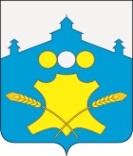 Администрация Советского сельсовета Большемурашкинского муниципального района Нижегородской областиРАСПОРЯЖЕНИЕ02 февраля   2016 года                                                                                             № 19Об утверждении Порядка уведомления представителя нанимателя муниципальными служащими администрации Советского сельсовета Большемурашкиснкого муниципального района о возникшем конфликте интересов или о возможности его возникновения       В соответствии со статьей 11 Федерального закона от 25 декабря 2008 г. № 273-ФЗ «О противодействии коррупции», Федерального закона от 02.03.2007 № 25-ФЗ (ред. от 29.12.2015) «О муниципальной службе в Российской Федерации», Закона Нижегородской области от 03.08.2007г № 99-З «О муниципальной службе в Нижегородской области»:    1. Утвердить прилагаемый Порядок уведомления представителя нанимателя муниципальными служащими администрации Советского сельсовета Большемурашкинского муниципального района о возникшем конфликте интересов или о возможности его возникновения.2. Контроль за исполнением настоящего распоряжения оставляю за собой.Глава администрации сельсовета   	А.В. ТелегинУтвержденраспоряжением администрацииСоветского сельсоветаот 02.02.2016 года № 19Порядок уведомления представителя нанимателя муниципальными служащими администрации Советского сельсовета Большемурашкинского муниципального района о возникшем конфликте интересов или о возможности его возникновенияI. Общие положения1. Настоящий Порядок уведомления представителя нанимателя муниципальными служащими администрации Советского сельсовета Большемурашкинского муниципального района о возникшем конфликте интересов или о возможности его возникновения (далее - Порядок), разработан в целях реализации Федерального закона от 25 декабря 2008 г. № 273-ФЗ «О противодействии коррупции и устанавливает процедуру уведомления муниципальными служащими администрации Советского сельсовета Большемурашкинского муниципального района представителя нанимателя о возникшем конфликте интересов или о возможности его возникновения.2. Настоящий Порядок распространяется на муниципальных служащих администрации Советского сельсовета Большемурашкинского муниципального района (далее - муниципальные служащие).3. Непринятие муниципальным служащим, мер по предотвращению или урегулированию конфликта интересов является правонарушением, влекущим его увольнение в соответствии с законодательством Российской Федерации*.Под конфликтом интересов в соответствии со статьей 10 Федерального закона от 25 декабря 2008 г. № 273-ФЗ «О противодействии коррупции» понимается ситуация, при которой личная заинтересованность (прямая или косвенная) лица, замещающего должность, замещение которой предусматривает обязанность принимать меры по предотвращению и урегулированию конфликта интересов, влияет или может повлиять на надлежащее, объективное и беспристрастное исполнение им должностных (служебных) обязанностей (осуществление полномочий).4. В целях недопущения любой возможности возникновения конфликта интересов, муниципальный служащий обязан уведомить представителя нанимателя о возникшем конфликте интересов или о возможности его возникновения, как только ему станет об этом известно.II. Порядок уведомления представителя нанимателя5. Уведомление о возникшем конфликте интересов или о возможности его возникновения (далее - Уведомление) составляется в письменном виде в произвольной форме или по рекомендуемому образцу (приложение № 1 к настоящему Порядку).6. Уведомление представляется  в администрацию Советского сельсовета, его принимает муниципальный служащий на  которого возложены функции по профилактике коррупционных и иных правонарушений муниципальными служащими администрации; III. Перечень сведений, содержащихся в уведомлении7. В Уведомлении указываются следующие сведения:7.1. Фамилия, имя, отчество (при наличии) муниципального служащего, должность, структурное подразделение.7.2. Описание личной заинтересованности, которая приводит или может привести к возникновению конфликта интересов.7.3. Описание должностных обязанностей, на исполнение которых может негативно повлиять либо негативно влияет личная заинтересованность.IV. Порядок регистрации уведомления8. Уведомление в течение одного рабочего дня подлежит обязательной регистрации в Журнале регистрации уведомлений о возникшем конфликте интересов или о возможности его возникновения (приложение № 2 к настоящему Порядку), который должен быть прошит, пронумерован и заверен печатью.9.  Муниципальный служащий, на которого возложены функции по профилактике коррупционных и иных правонарушений, докладывают представителю нанимателя о поступившем Уведомлении.10. По результатам рассмотрения Уведомления представитель нанимателя принимает одно из следующих решений:- об отсутствии конфликта интересов;- о наличии конфликта интересов и необходимости принятия мер по его урегулированию;- об организации проверки содержащихся в Уведомлении сведений.V. Организация проверки содержащихся в уведомлении сведений11. Проверка содержащихся в Уведомлении сведений проводится в порядке, установленном Положением о проверке достоверности и полноты сведений, представляемых гражданами, претендующими на замещение должностей федеральной государственной службы, и федеральными государственными служащими, и соблюдения федеральными государственными служащими требований к служебному поведению, утвержденным Указом Президента Российской Федерации от 21 сентября 2009 г. № 1065 (Собрание законодательства Российской Федерации, 2009, № 39, ст. 4588; 2010, № 3, ст. 274, № 27, ст. 3446, № 30, ст. 4070; 2012, № 12, ст. 1391; 2013, № 14, ст. 1670, № 49, ст. 6399; 2014, № 15, ст. 1729, № 26, ст. 3518; 2015, № 10, ст. 1506, № 29, ст. 4477).12. Материалы проверки, указанной в пункте 11 настоящего Порядка, докладываются муниципальному служащему на которого возложены функции по профилактике коррупционных и иных правонарушений, представителю нанимателя для принятия решения о направлении Уведомления и результатов проверки содержащихся в нем сведений в комиссию по соблюдению требований к служебному поведению муниципальных служащих и урегулированию конфликта интересов._____________________________* часть 6 статьи 11 Федерального закона от 25.12.2008 № 273-ФЗ «О противодействии коррупции»Приложение № 1
к Порядку уведомления представителя нанимателя муниципальными служащими администрации Советского сельсовета Большемурашкинского муниципального района о возникшем конфликте интересов или о возможности его возникновенияРекомендуемый образец                                           Главе администрации Советского сельсовета                                           ______________________________                                                (Ф.И.О. руководителя)                                           от ___________________________                                                (наименование должности)                                           ______________________________                                              (Ф.И.О. муниципального                                                     служащего)Уведомлениео возникшем конфликте интересов или о возможности его возникновенияСообщаю, что:  1. __________________________________________________________________       (описание личной заинтересованности, которая приводит или может__________________________________________________________________             привести к возникновению конфликта интересов)__________________________________________________________________________________________________________________________________________________________________________________________________________________________________________________________________________________________________________________________________________2. __________________________________________________________________      (описание должностных обязанностей, на исполнение которых может__________________________________________________________________   негативно повлиять либо негативно влияет личная заинтересованность)____________________________________________________________________________________________________________________________________________________________________________________________________________________________________________________________________________________3. __________________________________________________________________(дополнительные сведения)________________________________________________________________________________________________________________________________________________________________________________________________________________________________________________________________________________________________________________________________________           _____________  ___________________  __________________________              (дата)           (подпись)          (инициалы и фамилия)Приложение № 2
к Порядку уведомления представителя нанимателя муниципальными служащими администрации Советского сельсовета Большемурашкинского муниципального района о возникшем конфликте интересов или о возможности его возникновенияРекомендуемый образецЖУРНАЛ
регистрации уведомлений о возникшем конфликте интересов или о возможности его возникновения Муниципальный служащий  должен уведомлять представителя нанимателя о возникшем конфликте интересов или о возможности его возникновения, как только ему станет об этом известно. Неисполнение данной обязанности является основанием для увольнения сотрудника.Уведомление составляется в произвольной письменной форме (приведен рекомендуемый образец) и направляется в администрацию сельсовета, муниципальному служащему,  на которого возложены функции по профилактике коррупционных и иных правонарушений.В уведомлении необходимо описать личную заинтересованность, которая приводит или может привести к возникновению конфликта интересов, и должностные обязанности, на исполнение которых может негативно повлиять либо негативно влияет личная заинтересованность. Оно регистрируется в специальном журнале.По результатам рассмотрения уведомления представитель нанимателя принимает одно из следующих решений: об отсутствии конфликта интересов; о наличии конфликта интересов и необходимости принятия мер по его урегулированию; об организации проверки содержащихся в уведомлении сведений.№ п/пРегистрационный номерДата регистрации уведомленияФ.И.О. муниципального служащего, подавшего уведомлениеДолжность муниципального служащего, подавшего уведомлениеФ.И.О. муниципального служащего, регистрирующего уведомлениеПодпись муниципального служащего, регистрирующего уведомлениеПодпись муниципального служащего, подавшего уведомлениеОтметка о получении муниципальным служащим копии уведомления (копию получил, подпись)123456789